        GÅRDSGRUPP PILOTEN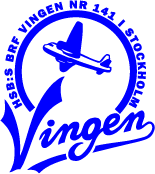               E-post: piloten@vingen.com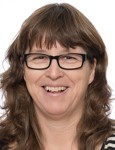 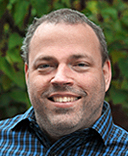    Karin Rumar                       Johan Owenius                 Tel. 0763 055252              Tel.0707 514018                Ekonomi/Information       Säkerhet                           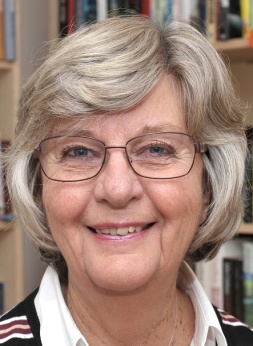 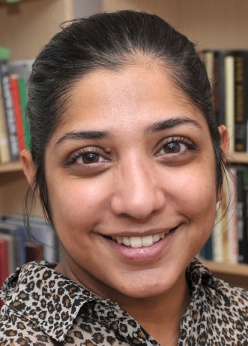    Lena Svahn                        Sadia Gaya  Tel. 0735 346932              Tel. 0739 841400  Inre miljö/teknik               Trivsel                                                                                                                           Foto: Tommy Broeng/Mary Ann S